Постановление№68										от 16.02.2023 г.О внесении изменений в постановлениеРуководителя исполнительного комитета от 01.04.2019 №105 «Об избирательных участках на территории Мамадышского  муниципального района Республики Татарстан»В соответствии с подпунктами «б» и «д» пункта 2.1 статьи 19 Федерального закона от 12 июня 2002 года №67-ФЗ «Об основных гарантиях избирательных прав и права на участие в референдуме граждан Российской Федерации», в целях обеспечения наибольшего удобства для избирателей, участников референдума Исполнительный комитет Мамадышского муниципального района Республики Татарстан п о с т а н о в л я е т:       1.  Уточнить перечень и границы избирательных участков, участков референдума для проведения голосования и подсчета голосов избирателей, участников референдума, образованных постановлением Руководителя исполнительного комитета Мамадышского муниципального района Республики Татарстан от 01.04.2019 №105 (с изменениями от 03.07.2020 №251 от 16.06.2021 №206), утвердив их в новой редакции (прилагается).2.Настоящее постановление опубликовать в районной газете «Нократ» («Вятка») и разместить на официальном сайте Мамадышского муниципального района Республики Татарстан mamadysh.tatarstan.ru.  3.Контроль за исполнением настоящего постановления возложить на управляющего делами Исполнительного комитета Мамадышского муниципального района Смирнова П.А.Руководитель    									 О.Н.ПавловПриложение №1к постановлению Исполнительного комитета Мамадышского муниципального района Республики Татарстан от __. ____.2022 года  №__ Избирательные участки,образованные на территории Мамадышского муниципального района Республики ТатарстанИзбирательный участок  № 1844(Албайский)	в составе населенных пунктов: с. Албай, с.Большой Арташ, д.Верхний Арняш, д.Теплое болото.	Место нахождения участковой избирательной комиссии и помещения для голосования – с. Албай, ул. Центральная, д.36, здание МБОУ «Албайская основная общеобразовательная школа», номер телефона: 3-05-22.Число избирателей  – 239.  Избирательный участок № 1845(Берсутский)	в составе населенных пунктов: с. Берсут, п. Новый, с.Сотово, п.Сухой Берсут, п.Тарасово.	Место нахождения участковой избирательной комиссии – с. Берсут, ул. Береговая, д.22а, здание МБОУ «Пристань-Берсутская основная общеобразовательная школа», номер телефона: 2-21-30, место нахождения помещения для голосования – пос.Новый, ул.Березовая, д.16А, здание сельского клуба, номер телефона: 2-21-18.Число избирателей  –461.Избирательный участок  № 1846(Большешиинский)	в составе  населенных пунктов: с. Большая Шия, д. Каргали.	Место нахождения участковой избирательной комиссии – с. Большая Шия - ул.Давыдова, д.26А, здание МБОУ «Большешиинская средняя общеобразовательная школа», номер телефона: 3-60-00, место нахождения помещения для голосования – с.Большая Шия, ул.Давыдова, д.43А, здание сельского клуба, телефон: 3-60-00.Число избирателей  –225.Избирательный участок  № 1847(Владимировский)	в составе населенного пункта с. Владимирово.	Место нахождения участковой избирательной комиссии и помещения для голосования – с. Владимирово, ул. Первомайская, д.2А, здание  МБОУ «Владимировская  основная  общеобразовательная школа», номер телефона: 4-02-27.Число избирателей  –182.Избирательный участок  № 1848(Верхнеберсутский)	в составе населенного пункта с. Верхний Берсут, п. Дружба, д. Кук-Чишма.	Место нахождения участковой избирательной комиссии и помещения для голосования – с. Верхний Берсут, ул.Советская ,  д.41А, здание сельского клуба, номер телефона: 2-74-50.	Число избирателей  – 270.Избирательный участок № 1849(Верхнеошминский)	в составе населенных пунктов д. Белый Ключ, с. Верхняя Ошма, пос. Кумазанского лесничества, д.Старый Завод, д.Эшче, с. Алкино, д. Хасаншино.	Место нахождения участковой избирательной комиссии  и  помещения для голосования – с. Верхняя Ошма, ул. Советская, д.52А, здание сельского Дома культуры, телефон: 2-32-36.Число избирателей  –502.Избирательный участок № 1850(Верхнесуньский)	в составе  населенного пункта с. Верхняя Сунь (кроме ул.К.Маркса).	Место нахождения участковой избирательной комиссии и помещения для голосования – с. Верхняя Сунь, ул. Советская, д.24А, здание сельского Дома культуры, номер телефона: 3-03-43.Число избирателей  –289. Избирательный участок  № 1851(Верхнеякинский)	в составе населенного пункта с.Верхние Яки, д.Нурма - ул.Победы, ул.Якупова.	Место нахождения участковой избирательной комиссии и помещения для голосования – с. Верхние Яки, ул. Центральная, д.19,  здание сельского клуба, номер телефона: 2-93-19.	Число избирателей  –153.Избирательный участок  № 1852(Гришкинский)	в составе  населенных пунктов д.Гришкино, с.Старый Черкас- ул.Солнечная д.№№17,23-25, д.Новый Черкас.	Место нахождения участковой избирательной комиссии и помещения для голосования – д. Гришкино, ул. Красное Знамя, д.23 а, здание многофункционального центра д. Гришкино (Гришкинский сельский клуб), номер телефона:  3-61-07.Число избирателей  –117.Избирательный участок № 1853(Дюсьметьевский)	в составе населенных пунктов д. Ахманово, с. Дюсьметьево, с. Крещеная Ерыкса.	Место нахождения участковой избирательной комиссии и помещения для голосования – с. Дюсьметьево, ул. Молодёжная, д.1, здание МБОУ «Дюсьметьевская средняя общеобразовательная школа», номер телефона: 2-55-41.Число избирателей  –414.Избирательный участок  № 1854(Зверосовхозский)	в составе населенных пунктов пос. Зверосовхоза, с. Урманчеево, пос.Камский Леспромхоз - ул.Заречная, ул.Березовая Роща.	Место нахождения участковой избирательной комиссии  и помещения для голосования -  пос.Зверосовхоза, ул.Ленина, д.8а, здание МБОУ «Зверосовхозская средняя общеобразовательная школа», номер телефона: 2-12-46.Число избирателей  –787.Избирательный участок № 1855(Зеленогорский)	в составе населенных пунктов пос. Фермы  №2 с-за «Мамадышский», с. Крещеный Пакшин, пос. Русский Пакшин.	Место нахождения участковой избирательной комиссии и помещения для голосования – пос. Фермы №2 с-за «Мамадышский», ул.Гагарина, д.10,помещение сельского Дома культуры, номер телефона: 3-78-30.Число избирателей  –180.Избирательный участок  №1856(Зюринский)в составе населенных пунктов п.Березовая Поляна, с.Зюри, д.Комаровка, с.Нижний Шандер, д.Средний Шандер, д.Уткино.	Место нахождения участковой избирательной комиссии и помещения для  голосования – с.Зюри, ул.Школьная, д.1, здание МБОУ «Зюринская средняя общеобразовательная школа», номер  телефона: 3-87-31. Число избирателей  –461.Избирательный участок  № 1857(Ишкеевский)	в  составе населенных пунктов с.Ишкеево, с.Васильево.	Место нахождения участковой избирательной комиссии и помещения для голосования – с.Ишкеево, ул.Школьная, д.18, здание сельского Дома культуры, номер телефона: 2-41-19.Число избирателей  –281.Избирательный участок  № 1858(Камский)	в составе населенного пункта с. Камский Леспромхоз (кроме ул. Заречная, ул. Березовая Роща).	Место нахождения участковой избирательной комиссии и помещения для голосования – с. Камский Леспромхоз, ул. Центральная , д.54А, административное здание Камского лесхоза, номер телефона: 2-10-21.Число избирателей  – 884.Избирательный участок  № 1859(Катмышский)	в составе населенных пунктов д.Баскан, с.Катмыш, с.Еникей Чишма.	Место нахождения участковой избирательной комиссии и помещения для голосования - с.Катмыш, ул.Гагарина, д.1, здание МБОУ «Катмышская средняя общеобразовательная школа», номер телефона: 2-72-23.Число избирателей  – 553.Избирательный участок  № 1860(Кемеш-Кульский)	в составе населенных пунктов с.Алгаево, д.Большие Уськи, с.Кемеш-Куль.  Число избирателей  –  538.Избирательный участок  № 1861(Красногорский)	в составе населенных пунктов с. Красная Горка, п.Беляев Починок, д.Каменный Починок, с.Максимов Починок, пос. с-за  «Мамадышский» -  ул.Лесная, пер.Лесной, ул.Молодежная, ул.Новая, пер.Новый, ул.Парковая, ул.Приовражная, ул.Садовая,  ул.Солнечная, пер.Солнечный, ул.Цветочная, пер.Цветочный.Место нахождения участковой избирательной комиссии и помещения для голосования – пос. с-за «Мамадышский», ул.Мира, д.11А, здание  Совета и Исполкома Красногорского сельского поселения, номер телефона: 3-91-14.Число избирателей  –1114.  Избирательный участок № 1862(Кузгунчинский)	в составе населенных пунктов д.Верхняя Кузгунча, с.Нижняя Кузгунча, д.Сарбаш Пустошь.	Место нахождения участковой избирательной комиссии и помещения для голосования – с.Нижняя Кузгунча, ул.Татарстан, д.28, здание сельского Дома культуры, номер телефона: 3-85-11.Число избирателей  – 423.Избирательный участок № 1863(Малокирменский)	в составе населенных пунктов с.Малые Кирмени, д.Нурма – ул.Восточная, ул.Центральная, п.Нурминского лесничества, с.Су-Елга.Место нахождения участковой избирательной комиссии – с.Малые Кирмени, ул.Закирова, д.47, помещение Совета и Исполкома Малокирменского сельского поселения, номер телефона: 2-96-17, место нахождения помещения для голосования – с.Малые Кирмени, ул.Нигматуллина, д.31, здание МБОУ «Малокирменская основная общеобразовательная школа», номер телефона: 2-96-31.Число избирателей  – 414.Избирательный участок  № 1864(Малосуньский)	в  составе населенных пунктов с. Малая Сунь, д.Средняя Сунь, д.Верхняя Сунь - ул.К.Маркса.	Место нахождения участковой избирательной комиссии и помещения для голосования – с.Малая Сунь, ул.Советская, д.22, здание сельского Дома культуры, номер телефона: 3-07-17.Число избирателей  – 400. Избирательный участок № 1865(ОВД)в составе улиц и переулков города Мамадыш:ул.Абсалямова, ул.Автодромная, ул.Аэродромная, ул.А.Салина, ул. Г.Смирнова, ул.Б.Урманче, ул.Булатова, ул.В.Высоцкого, ул.Вишневая, ул.Г.Ибрагимова, ул.Г.Исхаки д.№№1-61А(нечетн.),2-64(четн.), ул.Зеленая, пер.Ипподромный, ул.И.Иванова, ул.Ипподромная, ул.К.Сафина, ул.Карьерная, ул.Козырева, ул.Ленина д.№№107-131(нечетн.),  ул.Майская, ул.Максимова, ул.Мира д.№№21-39(нечетн.),16А-38(четн.), ул.Москвина, ул.Н.Юсуповой, ул.Новая, ул.50лет Победы, ул.Первая, ул.Р.Мухаметшина, ул.Р.Нуриева, ул.Радужная, ул.Сайдашева, ул.Степная, ул.Султанбекова, ул.Товарищеская, ул.Ф.Яруллина, ул.Х.Бадиги, ул.Х.Такташа, ул.Цветочная, пер.Цветочный, ул.Ш. Камала, ул.Энергетиков, ул.Березовая, ул.В.Тимофеева, ул.Весенняя, ул.Ген.Д.Карбышева, ул.Гремячка, ул.Е.Андроновой, ул.И.Мубаракзянова, ул.Космонавтов, ул.Лесная, ул.М.Гайфутдинова, ул.Нефтяников, ул.Н.Афанасьева, ул.Пшеничная, ул.Салтыкова-Щедрина, ул.Семейная, ул.Спортивная, ул.Фестивальная, ул.Ю.Запольской, ул.Ю.Курягина, ул.Ягодная.Место нахождения участковой избирательной комиссии и помещения для голосования – г.Мамадыш, ул.Ленина, д.107, здание ОВД, номер телефона: 3-21-52. Число избирателей  – 1243.Избирательный участок № 1866(лицей)в составе улиц и переулков города Мамадыш:пер.Верхний, ул.Г.Нигматуллина, пер.Г.Тукая, ул.Дружбы, пер.Зеленый, ул. Коммунистическая, ул.Комсомольская, ул.Ленина д.№№75,75А,75Б,75В,75Г-105,105Б(нечетн.),90А,90/31-118(четн), ул.Луговая, ул.Маяковского, ул.Мичурина, ул.Мелиораторов, ул.Мира д.№№1-19А(нечетн.),2-16(четн.), ул.Молодежная, пер.Нигматуллина, пер.Нижний, ул.Пионерская, ул.Садовая, ул.Связистов, ул.Северная, ул.Союзная, ул.Текстильная, пер.Текстильный,  ул.Школьная, ул.Фабричная д.№11/4,16,18,20/6, ул.Черкасова, ул.Чехова, пер.Школьный, ул.Ш.Маннура, ул.Энгельса д.№№81-97(нечетн.), 112-150(четн.), пер.Энгельса.Место нахождения участковой избирательной комиссии и помещения для голосования – г. Мамадыш, пер. Текстильный, д.5, здание МБОУ «Лицей №2им. академика К.А.Валиева  г. Мамадыш», номер телефона: 3-27-65. Число избирателей  – 1680.Избирательный участок № 1867(школа№1)в составе улиц и переулков города Мамадыш:ул.Азина д.№№23-69(нечетн.), 14-52(четн.), ул.Галактионова, ул.Г.Исхаки д.№№63-93(нечетн.),66-92(четн.), пер.Г.Смирнова, ул.Г.Тукая д.№№29-55А(нечетн.), 30-68(четн.), ул.Гагарина д.№№23-55(нечетн.),16/40-60(четн.), ул.Домолазова, ул.К.Маркса д.№№19/20-59 (нечетн.),14-56(четн.), ул.Красноармейская д.№№43-83(нечетн.),40-66(четн.), ул.Ленина д.№№1-73А(нечетн.),2-88/44(четн.), ул.М.Джалиля д.№№23-61(нечетн.),14-54(четн.), ул.М.Хайруллиной, ул.М.Яруллина, ул.Нагорная, ул.Сосновая, ул.Толстого, ул.Фабричная д.№№1-9(нечетн.), 2-14(четн.),  ул.Энгельса д.№№3-79 (нечетн.),  2-110 (четн.). Место нахождения участковой избирательной комиссии и помещения для голосования – г. Мамадыш, ул. Азина,  д.10, здание МБОУ «Средняя общеобразовательная школа №1 г.Мамадыш»,  номер телефона: 3-21-77. Число избирателей  – 1684.Избирательный участок  № 1868(РДК)в составе улиц и переулков города Мамадыш:ул.Азина д.№№1-21(нечетн.),2-12(четн.), ул.Гагарина  д.№№5-21/47(нечетн.), 4-10 (четн.), ул.Г.Тукая д.№№1-27,27А,27Б,27В/2 (нечетн.), 2-26(четн.), ул.К.Маркса д.№№3-15 (нечетн.), 4-6(четн.),  ул.Красноармейская д.№№1-41(нечетн.), 2-36(четн.), ул.М.Джалиля  д.№№1-21 (нечетн.), 2-12(четн), ул.Победы, пер.Победы,  ул.Пугачева,  пер.Пугачева, ул.Советская, ул.Чапаева.Место нахождения участковой избирательной комиссии и помещения для голосования – г.Мамадыш, ул.Советская,  д.42, здание РДК, номер телефона: 3-29-93. Число избирателей  – 1478.Избирательный участок  № 1869(школа №3)в составе улиц и переулков города Мамадыш:ул. В.Фигнер, ул.Горького д.№№3А-53 (нечетн.), 2-72(четн.),  ул.Давыдова д.№№1-79(нечетн.), 2-60(четн.), ул.Кирова, ул.Лермонтова, ул.8 Марта,  ул.Наб. Вятки, ул.Наб. Ошмы, ул.Пушкина.Место нахождения участковой избирательной комиссии и помещения для голосования – г.Мамадыш, ул.Давыдова, д.38, здание  МБОУ «Средняя общеобразовательная школа №3 г.Мамадыш», номер телефона: 3-57-94.Число избирателей  – 1351.Избирательный участок  № 1870(спиртзавод)в составе улиц и переулков города Мамадыш: ул.18 Год.Октября, ул.Горького д.№№57-157Б(нечетн.), 74-158(четн.), пер.Горького, ул.Давыдова д.№№85-117(нечетн.), 62-150(четн.), ул.Заводская, пер.Заводской, ул.Заправочная, ул.Кирпичная (кроме д.№8 и д.№20 кв.2), ул.Моторная, ул.Новозаводская, пер.Новозаводской, пер.Пушкина,  ул.Х.Туфана, пер.Кирпичный. Место нахождения участковой избирательной комиссии и помещения для голосования – г. Мамадыш, ул. Давыдова, д.97Б, административное здание спиртзавода, номер телефона: 4-00-33.Число избирателей  – 1464.Избирательный участок  № 1871(школа №4)в составе улиц и переулков города Мамадыш:ул. Ак.А.Сахарова,  ул.Булгаров ул.Давыдова д.№№156, 156А, 156Б, 156В, 166, 168, ул.Западная, пер.Западный, ул.Заречье, ул.Н.Идрисова, ул.Кашапова, пер.Кашапова, ул.Кул Гали, ул.Нафикова, ул.Новоберкасская, пер.Наб.Беркаса, ул.Объездная, ул.Планетарная,ул.Промышленная,  ул.Просвирнина, ул.Свободы, ул.Строителей, ул.Сырзаводская, ул.Ф.Карима, пер.Ф. Карима, ул. Ш.Марджани.Место нахождения участковой избирательной комиссии и помещения для голосования – г. Мамадыш, ул. Давыдова, д.170, здание МБОУ «Средняя общеобразовательная школа №4 г.Мамадыш», номер телефона: 3-47-48.Число избирателей  – 1425.29.Избирательный участок  № 1872(агрохим)в составе улиц и переулков города Мамадыш:ул.Агрохимиков, пер.Агрохимиков, ул.Ак.Валиева, ул.Ахмадиевой, ул.Будайли, ул.Въездная,  ул.Давыдова д.№№119-157 (нечетн.), 158-160(четн.), ул.Дачная, пер.Дачный, ул.Дорожников, пер.Дорожников, пос.Дорожников, ул.Земляничная, ул.Королева, ул.М.Аухадиева, ул.Магистральная, пер.Магистральный, ул.Мухутдинова,  ул.Осипенко, ул.Островского, ул.Полевая, ул.Прибрежная, ул.Приовражная, ул.Солнечная,  ул.Татарстан, ул.Ф.Амирхана,  ул.Чкалова, ул.Чуйкова, ул.Щербакова, ул.70 лет Победы, ул.А.Осинина,ул.В.Короленко,  ул.Родниковая, ул.Т.Степановой, ул.Х.Вафина, ул.Шоссейная, ул.Южная, ул.100-летия ТАССР, ул.240-я годовщина города, ул.Братьев Габдулхака и Мухаметзяна Шакировых, ул.Ветеранов, ул.Дружбы народов, ул.Загидуллы Яруллина, ул.Мамдяша, ул.Маршала Жукова, ул.Профсоюзная, ул.Рауфа Сабирова, ул.Сююмбике, ул.Троицкая, ул.Шагинура Мустафина, ул.Яблоневая.Место нахождения участковой избирательной комиссии и помещения для голосования – г. Мамадыш, ул. Давыдова, д.170, здание МБОУ «Средняя общеобразовательная школа №4 г.Мамадыш», номер телефона: 3-47-48.Число избирателей  – 1498.Избирательный участок  № 1873(Нижнеошминский)	в  составе населенных пунктов с.Нижняя Ошма, д.Хафизовка. 	Место нахождения участковой избирательной комиссии – с. Нижняя Ошма, ул.Советская,д.37А, помещение Совета и Исполкома Нижнеошминского сельского поселения, номер телефона: 2-34-46, место нахождения помещения для голосования – с.Нижняя Ошма, ул.Советская, д.33А, здание МБОУ «Нижнеошминская средняя общеобразовательная школа», номер телефона: 2-34-45.Число избирателей  – 727. Избирательный участок  № 1874(Нижнесуньский)	в  составе населенных пунктов с.Нижняя Сунь, п.Рахматова Поляна, c. Кулущи. 	Место нахождения участковой избирательной комиссии и помещения для голосования – с.Нижняя Сунь, ул.К.Маркса, д.18А, здание  сельского Дома культуры, номер телефона: 3-01-41.Число избирателей  – 495.  Избирательный участок № 1875(Нижнетаканышский)	в составе населенных пунктов д.Верхний Таканыш, с.Нижний Таканыш, д.Средний Таканыш. 	Место нахождения участковой избирательной комиссии – с.Нижний Таканыш, ул.Банковская, д.17, здание Совета и Исполкома Нижнетаканышского сельского поселения, номер телефона: 2-62-21, место нахождения помещения для голосования – с.Нижний Таканыш, ул.Кооперативная, д.3А, здание сельского Дома культуры, номер телефона:  2-62-02 .  Число избирателей  – 877.  Избирательный участок № 1876(Нижнеучинский)	в  составе населенных пунктов д.Нижняя Уча, д. Новая Уча. 	Место нахождения участковой избирательной комиссии и помещения для голосования – д.Нижняя Уча, ул.Школьная, д.9, здание сельского клуба, номер телефона: 2-60-02.Число избирателей  – 203.  Избирательный участок  № 1877(Нижнеякинский)	в  составе населенного пункта с.Нижние Яки с.Дигитли, с.Покровское.	Место нахождения участковой избирательной комиссии и помещения для голосования – с.Нижние Яки, ул.Ленина, д.50, здание сельского Дома культуры, номер телефона: 2-94-38.Число избирателей  – 365.  Избирательный участок  № 1878  (Никифоровский)	в  составе населенных пунктов с.Никифорово, с.Сартык. 	Место нахождения участковой избирательной комиссии и помещения для голосования – с.Никифорово, ул.К.Маркса, д.2, здание  МБОУ «Никифоровская основная общеобразовательная школа», номер телефона: 2-42-28.Число избирателей  – 274.  Избирательный участок  № 1879(Новокумазанский)	в составе  населенных пунктов с.Куюк-Ерыкса, с.Новый Кумазан, д. Малмыжка, п.Сотый, д.Яковка, с.Старый Черкас - ул.Солнечная д.№№1-16,22,26.       	Место нахождения участковой избирательной комиссии и помещения для голосования – с.Куюк-Ерыкса, ул.Гагарина, д.32, здание МБОУ «Куюк-Ерыксинская средняя общеобразовательная школа», номер телефона: 3-66-20.	Число избирателей  –760.  Избирательный участок № 1880(Олуязский)	в  составе населенного пункта с.Олуяз.	Место нахождения участковой избирательной комиссии и помещения для голосования – с.Олуяз, ул.Ш.Маннура, д.74, здание сельского Дома культуры, номер телефона: 2-25-44.Число избирателей  – 323.Избирательный участок № 1881(Омарский)	в составе населенных пунктов п.Березовский, д.Березовая Грива, д.Вандовка, с.Омары, д.Омарский Починок, с.Рагозино (кроме ул.Заречная).	Место нахождения участковой избирательной комиссии – с.Омары, ул.Школьная, д.18,  помещение Совета и Исполкома Омарского сельского поселения, номер телефона: 2-82-47, место нахождения помещения для голосования – с.Омары, ул.Школьная, д.18,  здание  МБОУ «Омарская средняя общеобразовательная школа», номер телефона: 2-82-49.Число избирателей  – 359.  Избирательный участок № 1882(Отарский)	в  составе населенного пункта с.Отарка. 	Место нахождения участковой избирательной комиссии и помещения для голосования – с.Отарка, ул.Октябрьская, д.17, здание  Исполнительного комитета Отарского сельского поселения, номер телефона:  4-05-07.Число избирателей  – 206.  Избирательный участок  № 1883(Пойкинский)	в составе населенных пунктов с.Гурьевка, п.Кляушского лесничества, д.Пойкино, д.Сарбаш, с. Тогуз, с.Кляуш, д.Чупаево. 	Место нахождения участковой избирательной комиссии - д.Пойкино, ул.Первомайская, д.51, помещение Совета и Исполкома Кляушского сельского поселения, номер телефона: 3-89-19,  место нахождения помещения для голосования – д.Пойкино, ул.Октябрьская, д.16, здание сельского клуба, номер телефона: 3-89-19.Число избирателей  – 465.  Избирательный участок  № 1884(Пятилетский)	в  составе населенного пункта пос. с-за «Пятилетка». 	Место нахождения участковой избирательной комиссии и помещения для голосования – пос.с-за «Пятилетка», ул.Садовая, д.20, здание МБОУ «Пятилетская начальная общеобразовательная школа –Детский сад», номер телефона: 3-74-04.Число избирателей  – 315.  Избирательный участок № 1885(колледж)		в составе  улиц и переулков пос. с-за «Мамадышский»: пер. Банковский,  ул.Беркасовская, ул.Кирпичная(четная сторона), ул. К.Насыри, пер. Майский, ул.Мира д.№№1-11(нечетн.), ул.Подстанция, ул.Сайдашева д.№15, ул.Школьная.	Место нахождения участковой избирательной комиссии и помещения для голосования – пос.с-за «Мамадышский», ул.К.Насыри, д.2, здание ГАПОУ «Мамадышский политехнический колледж», номер телефона: 3-91-21.Число избирателей –897.Избирательный участок  № 1886(Секинесский)	в  составе населенных пунктов д.Верхний Секинесь, д.Кулуш Пустошь, с.Секинесь, с.Рагозино - ул.Заречная.	Место нахождения участковой избирательной комиссии и помещения для голосования– с.Секинесь, ул.Школьная, д.45, здание сельского клуба, номер телефона: 2-85-36. Число избирателей  – 143. Избирательный участок № 1887(Красногорская школа)в составе  улиц и переулков пос. с-за «Мамадышский»:пер. Г.Тукая, пер.Сайдашева, ул.Г. Тукая, ул.Заречная, ул.Камала, ул.Луговая, ул.Мира д.№№2-32(четн.), пер.Мира, ул.М.Джалиля, ул.Набережная, ул.Победы, ул.Подгорная, пер.Подгорный, ул.Сайдашева - вся, кроме д.№15, ул.Сююмбике, ул.Центральная, пер.Центральный, ул.Южная.	Место нахождения участковой избирательной комиссии и помещения для голосования – пос.с-за «Мамадышский», ул.Школьная, д.2, здание МБОУ «Красногорская средняя общеобразовательная школа», номер телефона: 3-39-52.Число избирателей – 922.Избирательный участок № 1888(Сокольский)	в  составе населенных пунктов с.Грахань, п.Новый Закамский, с. Соколка, п.Сокольского лесничества, п.Старый Закамский. 	Место нахождения участковой избирательной комиссии и помещения для голосования – с.Соколка, ул.Школьная, д.3 А, здание сельского клуба, номер телефона:   3-82-05.Число избирателей  – 500.Избирательный участок  № 1889(Среднекирменский)	в составе населенных пунктов д.Алан, с.Средние Кирмени, с.Арташка.  	Место нахождения участковой избирательной комиссии  – с.Средние Кирмени, ул.Ленина, д.16А, здание Совета и Исполкома Среднекирменского сельского поселения, номер телефона: 2-92-38, место нахождения помещения для голосования – с.Средние Кирмени, ул.Ленина, д.16А,  сельский  Дом культуры,номер телефона: 2-92-38.Число избирателей  – 340.  Избирательный участок  № 1890(Старокумазанский)	в составе населенного пункта с.Старый Кумазан.	Место нахождения участковой избирательной комиссии и помещения для голосования – с.Старый Кумазан, ул.Школьная, д.7, филиал МБОУ «Дюсьметьевская  средняя  общеобразовательная школа»,номер телефона: 3-64-00.Число избирателей  – 294.  Избирательный участок  № 1891(Тавельский)в  составе населенных пунктов с.Тавели, д.Нагашево, с.Чаксы. 	Место нахождения участковой избирательной комиссии и помещения для голосования – с.Тавели, ул.Нагорная, д.5а, здание МБОУ «Тавельская средняя общеобразовательная школа», номер телефона: 2-67-17.Число избирателей  – 287. Избирательный участок №  1892(Тулбайский)	в составе населенных пунктов д.Дусаево, с.Тулбай. 	Место нахождения участковой избирательной комиссии и  помещения для голосования – с.Тулбай, ул.Пионерская, д.9, здание сельского клуба, номер телефона: 2-64-48.Число избирателей  – 280.Избирательный участок  № 1893(Уразбахтинский)	в  составе населенных пунктов с. Русские Кирмени, с.Уразбахтино. 	Место нахождения участковой избирательной комиссии – с.Уразбахтино, ул.Советская, д.1А, здание Совета и Исполкома Уразбахтинского сельского поселения, номер телефона: 2-86-36, место нахождения помещения для голосования – с.Уразбахтино, ул.Советская, д.1в, здание сельского Дома культуры, номер телефона:  2-86-36.Число избирателей  – 188.  Избирательный участок  № 1894(Усалинский)	в составе населенных пунктов д.Берсут-Сукаче, с.Усали.	Место нахождения участковой избирательной комиссии – с.Усали, ул.Первомайская, д.4, здание Совета и Исполкома Усалинского сельского поселения, номер телефона: 2-74-10, место нахождения помещения для голосования – с.Усали, ул.Центральная, д.38А, здание сельского Дома культуры, номер телефона: 2-74-10.Число избирателей  – 463. Избирательный участок  № 1895(Шадчинский)	в составе населенных пунктов с.Вахитово, д.Новое Мочалкино, д.Старое Мочалкино, п.Такарлыково, с.Шадчи, д.Юкачи, д.Ямашево. 	Место нахождения участковой избирательной комиссии и помещения для голосования – с.Шадчи, ул.Молодежная, д.18, здание сельского Дома  культуры, номер телефона: 2-52-24.Число избирателей  – 826.  Избирательный участок  № 1896(Шемяковский)	в составе  населенных пунктов д.Старая Чабья, д.Шемяк. 	Место нахождения участковой избирательной комиссии – д.Шемяк, ул.Г.Тукая, д.35, здание Совета и Исполкома Шемяковского сельского поселения, номер телефона: 2-68-37, место нахождения помещения для голосования - д.Шемяк, ул.Г.Тукая, д.62Б, здание сельского Дома культуры, номер телефона: 2-68-37.Число избирателей  – 332.   Управляющий делами                                                                П.А.СмирновРУКОВОДИТЕЛЬ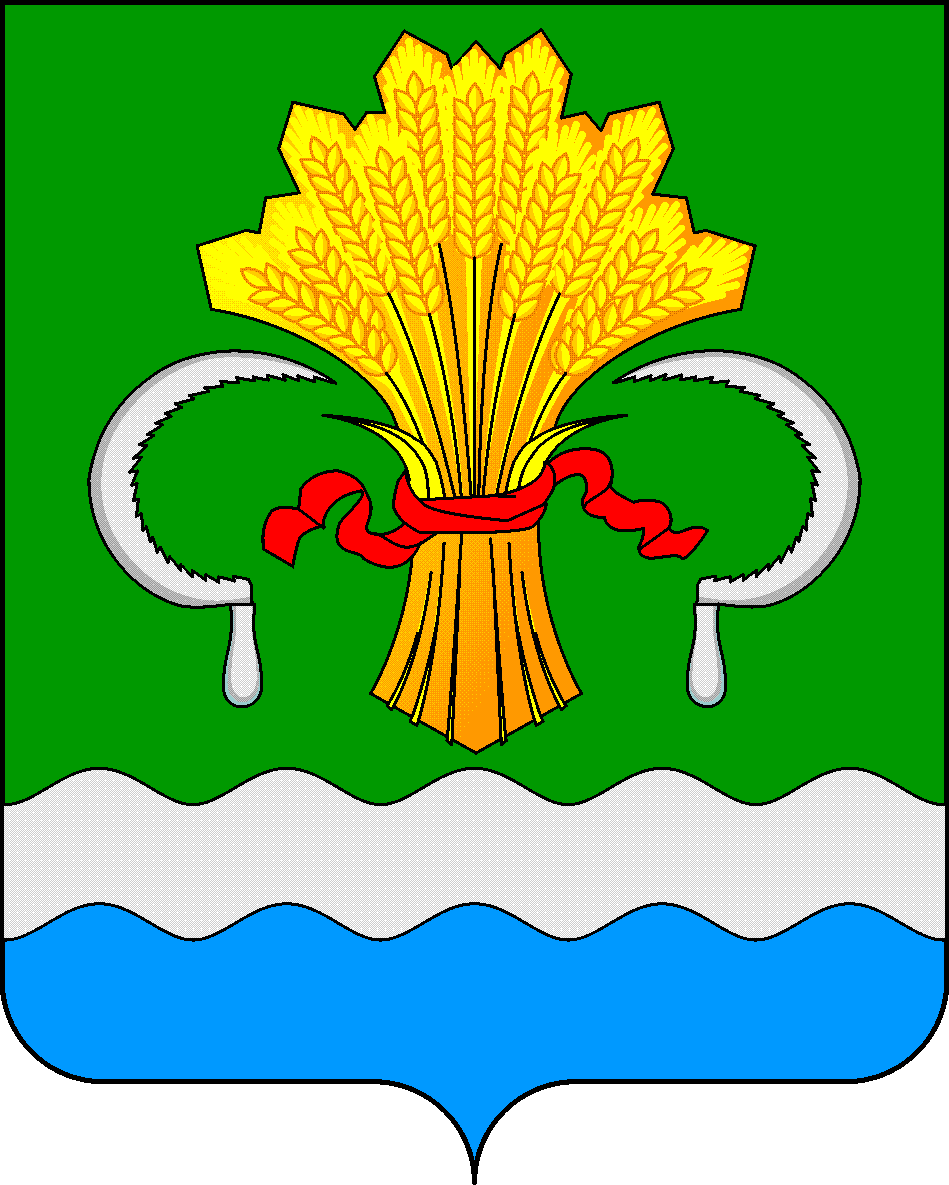 ИСПОЛНИТЕЛЬНОГО КОМИТЕТА МАМАДЫШСКОГО МУНИЦИПАЛЬНОГО РАЙОНА РЕСПУБЛИКИ ТАТАРСТАНул.М.Джалиля, д.23/33, г. Мамадыш, 422190ТАТАРСТАН РЕСПУБЛИКАСЫНЫҢМАМАДЫШ МУНИЦИПАЛЬ РАЙОНЫНЫҢ БАШКАРМА КОМИТЕТЫҖИТӘКЧЕСЕМ.Җәлил ур, 23/33 й., Мамадыш ш., 422190     Тел.: (85563) 3-15-00, 3-31-00, факс 3-22-21, e-mail: mamadysh.ikrayona@tatar.ru, www.mamadysh.tatarstan.ru     Тел.: (85563) 3-15-00, 3-31-00, факс 3-22-21, e-mail: mamadysh.ikrayona@tatar.ru, www.mamadysh.tatarstan.ru     Тел.: (85563) 3-15-00, 3-31-00, факс 3-22-21, e-mail: mamadysh.ikrayona@tatar.ru, www.mamadysh.tatarstan.ru	Место нахождения участковой избирательной комиссии и помещения для голосования – с.Кемеш-Куль,  ул.Центральная, 98, здание  МБОУ «Кемеш-Кульская  основная общеобразовательная школа», номер телефона: 2-46-51.